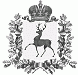 АДМИНИСТРАЦИЯ РАБОЧЕГО ПОСЁЛКА ШАРАНГАШАРАНГСКОГО МУНИЦИПАЛЬНОГО РАЙОНАНИЖЕГОРОДСКОЙ ОБЛАСТИПОСТАНОВЛЕНИЕот 11.04.2017							N33Об утверждении перечня первичных средств пожаротушения и противопожарного инвентаря в помещениях и строениях, находящихся в собственности (пользовании) граждан                 В соответствии с Федеральным законом от 21.12.1994 № 69-ФЗ «О пожарной безопасности», Федерального закона от 22.07.2008 № 123-ФЗ «Технический регламент о требованиях пожарной безопасности», постановлением Правительства Российской Федерации от 25.04.2012 № 390 «О противопожарном режиме», постановлением Правительства Нижегородской области от 02.09.2016 № 599 «Об утверждении положения о профилактике пожаров в Нижегородской области», целях обеспечения первичных мер пожарной безопасности, администрация рабочего посёлка Шаранга Шарангского муниципального района Нижегородской области (далее – администрация р.п.Шаранга)   п о с т а н о в л я е т: 1.Утвердить перечень первичных средств пожаротушения и противопожарного инвентаря в помещениях и строениях, находящихся в собственности (пользовании) граждан (далее-перечень) (приложение).             2. Рекомендовать гражданам, имеющим в собственности (пользовании) помещения и строения, иметь в помещениях и строениях и (или) на прилегающих  к ним территориях первичные средства пожаротушения и противопожарный инвентарь, согласно прилагаемому перечню.           3. Разместить настоящее постановление на официальном сайте администрации Шарангского муниципального района Нижегородской области.          4. Контроль за исполнением настоящего постановления оставляю за собой. Глава администрации                                                                    С.В.КраевУтвержден постановлением администрации рабочего поселка Шаранга Шарангского муниципального районаНижегородской области от  11.04.2017 №33Перечень первичных средств пожаротушения и противопожарного инвентаря в помещениях и строениях, находящихся в собственности (пользовании) гражданКатегория объектаПеречень первичных средств пожаротушенияКоличество (шт.)ПримечаниеКвартиры многоквартирного жилого домаАвтономный пожарный извещательколичество извещателей рассчитывается 1*80 кв.мКвартиры многоквартирного жилого домаОгнетушитель порошковый или углекислотный емкостью не менее двух литров1Личные жилые дома для постояного проживания, дачи, жилые здания сезонного проживания людейАвтономный пожарный извещательколичество извещателей рассчитывается 1*80 кв.мЛичные жилые дома для постояного проживания, дачи, жилые здания сезонного проживания людейОгнетушитель порошковый или углекислотный емкостью не менее двух литров1Личные жилые дома для постояного проживания, дачи, жилые здания сезонного проживания людейЕмкость с водой объемом не менее 0,2 м31в течение пожароопасного периодаЛичные жилые дома для постояного проживания, дачи, жилые здания сезонного проживания людейВедро металлическое1Личные жилые дома для постояного проживания, дачи, жилые здания сезонного проживания людейЛопата совковая1Личные жилые дома для постояного проживания, дачи, жилые здания сезонного проживания людейЛопата штыковая1Личные жилые дома для постояного проживания, дачи, жилые здания сезонного проживания людейБагор1Личные жилые дома для постояного проживания, дачи, жилые здания сезонного проживания людейВилы1при хранении сена (соломы)Сараи, бани, хозяйственные постройкиОгнетушитель порошковый или углекислотный емкостью не менее трех литров1